DODATEK č. 7520083/01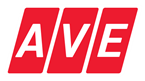 ke Smlouvě o sběru, přepravě a odstranění odpadu___________________________________________________________________________uzavřený mezi smluvními stranami:Zhotovitel:AVE CZ odpadové hospodářství  s.r.o. zapsaná v obchodním rejstříku vedeného Městským soudem v Praze, oddíl C, vložka 19775se sídlem Pražská 1321/38a, 102 00 PrahaProvozovna Olomouc: Pavelkova 1314/8a, 779 00 OlomoucIČ: 493 56 089
DIČ: CZ49356089Objednatel:Česká republika - Úřad práce České republikyse sídlem Dobrovského 1278/25, 170 00 Prahazastoupen Ing. Jiřím Šabatou, ředitelem Krajské pobočky ÚP ČR v OlomouciKontaktní a fakturační adresa: Vejdovského 988/4, 779 00 OlomoucIČ: 724 969 91(objednatel a zhotovitel dále také jako „smluvní strany“)I.
PreambuleÚčastníci uzavřeli dne 20. 8. 2007 smlouvu o sběru, přepravě a odstranění odpadu č. 7520083 (dále jen „smlouva“).Smlouva se mění tak, jak je uvedeno v článku II. tohoto dodatku.II.
Předmět dodatkuVýše uvedení účastníci se dohodli na změně přílohy č. 1. Nové znění přílohy č. 1 nahrazuje její předchozí znění a je nedílnou součástí tohoto dodatku.III.
Závěrečná ustanoveníTento dodatek nabývá platnosti dnem podpisu obou smluvních stran a účinnosti dne 1. 2. 2019.Tento dodatek byl sepsán ve třech vyhotoveních, přičemž každé má platnost originálu, kdy jedno vyhotovení obdrží zhotovitel a dvě objednatel.Smluvní strany prohlašují, že si tento dodatek řádně přečetly, shledaly jej shodným se svou projevenou svobodnou a určitou vůlí a na důkaz toho jej smluvní strany podepisují.Ostatní ujednání smlouvy, která nejsou dotčena tímto dodatkem, zůstávají beze změny.V Olomouci dne 30. 1. 2019				V Olomouci dne 30. 1. 2019…………………………………………...			………………………………………zhotovitel						objednatelAVE CZ odpadové hospodářství s.r.o. 		Česká republika - Úřad práce České republikyXXX                                                                                           Ing. Jiří Šabata                                                         ředitel Krajské pobočky ÚP ČR v OlomouciPříloha č. 1 Smlouvy o sběru, přepravě a odstranění odpadu (včetně pronájmu nádob) - specifikační  a výpočtový list (ceník)Ceny jsou uvedené v Kč a bez DPH.Toto znění přílohy dodatku nabývá účinnosti dnem: 1. 2. 2019kat. č.kat.stanovištětyp nádobyksoddovlastnictvíčetnost svozucena/ks/rok200301Směsný komunální odpadOVejdovského 988/4, Olomouc2,5 m311.7.201631.1.2019Pronajatá4x792 808,5092 808,50200301Směsný komunální odpadOVejdovského 988/4, Olomouc2,5 m311.2.2019Pronajatá4x7100 233,20100 233,20150101Papírové a lepenkové obalyOVejdovského 988/4, Olomouc1100 l M11.7.201631.1.2019Pronajatá1x73 194,403 194,40150101Papírové a lepenkové obalyOVejdovského 988/4, Olomouc1100 l M11.2.2019Pronajatá1x73 450,003 450,00kat. č.kat.Stanovištěoddocena s dopravouMJCena/MJ200307Objemný odpadOVejdovského 988/4, Olomouc1.2.2019Net1 754,00SlužbastanovištěoddoMJcena/MJcena/MJDoprava – dodávkaVejdovského 988/4, Olomouc1.2.2019Km24,0024,00Manipulace – dodávkaVejdovského 988/4, Olomouc1.2.201915 min205,00205,00